                    SECTION-I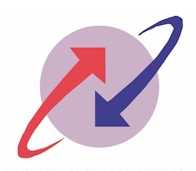 BHARAT SANCHAR NIGAM LIMITED(A Govt. of India Enterprise)O/o the Telecom District Manager, KeonjharNOTICE  INVITING TENDERNo.: T-95/2013-14	            	                                                         Dated. 21-02-2014.Sealed (with Wax /PVC Tape) tenders are invited by the undersigned for and on behalf of BSNL from vehicle owners/firms for supply of commercial vehicles (not more than Three years old from the date of publication of this NIT) to this Telecom District on hiring basis to be engaged in different zones as detailed below.Cost of tender paper : The cost of tender paper is Rs. 525/- (Rupees five hundred twenty five) only which may be paid in the shape of DD drawn in favour of the A.O.(Cash), BSNL, O/o The Telecom District Manager, BSNL, Keonjhar payable at Keonjhar.Last date of issue/sale of tender paper	:		18-03-2014 (13.00 hrs.)Last date of submission of tender paper	:		19-03-2014 (13.00 hrs.)Date and time of opening of tender paper	:		19-03-2014 (15.00 hrs.)If any of the above date falls on any BSNL Holiday or on any day of strike/ bandh, the same date will be automatically shifted to next working day.The tender document can be obtained from the SDE (General), O/o TDM, Keonjhar on production of an application along with the cost of tender paper on any working day as per schedule above. The tender document can also be downloaded from the intranet website of BSNL i.e. www.bsnl.co.in  containing tenders of all Telecom Districts including Keonjhar.           Completed tender paper along with cost of tender paper (in case of downloaded tender documents), EMD and all other required documents may either be dropped in the tender box kept in the chamber of AGM(P&A), O/o TDM, Keonjhar as per schedule given above or sent by courier/ registered post to :The AGM(P&A), O/o TDM, BSNL,Telephone Bhawan Campus,Keonjhar (Odisha)PIN - 758001 so as to reach on or before the schedule date & time given above. Delay, if any, in receipt of tender document by post will not be the responsibility of BSNL. For any queries, SDE(General), O/o TDM, Keonjhar may be contacted  on 06766-250250.Telecom. District Manager, BSNL, Keonjhar.Controlling OfficerType of VehicleNo. of VehiclesHead-quarterCost of WorkEMD (Rs)Monthly Km slabZone I: (Total No. Of Vehicles required – 1 (One)Zone I: (Total No. Of Vehicles required – 1 (One)Zone I: (Total No. Of Vehicles required – 1 (One)Zone I: (Total No. Of Vehicles required – 1 (One)Zone I: (Total No. Of Vehicles required – 1 (One)Zone I: (Total No. Of Vehicles required – 1 (One)Zone I: (Total No. Of Vehicles required – 1 (One) TDM, Keonjhar Non- AC TATA Indigoone Keonjhar4,00,000/-10,000 /-2000Zone II: (Total No. Of Vehicles required –2 (Two)Zone II: (Total No. Of Vehicles required –2 (Two)Zone II: (Total No. Of Vehicles required –2 (Two)Zone II: (Total No. Of Vehicles required –2 (Two)Zone II: (Total No. Of Vehicles required –2 (Two)Zone II: (Total No. Of Vehicles required –2 (Two)Zone II: (Total No. Of Vehicles required –2 (Two)AGM(P&A), Keonjhar& SDOP, KeonjharAO(Cash), O/o TDM, KeonjharNon- AC Bolero Plus / TATA SUMOTwoKeonjhar4,00,000/-10,000 /-2000 eachZone III: (Total No. Of Vehicles required – 2 (Two)Zone III: (Total No. Of Vehicles required – 2 (Two)Zone III: (Total No. Of Vehicles required – 2 (Two)Zone III: (Total No. Of Vehicles required – 2 (Two)Zone III: (Total No. Of Vehicles required – 2 (Two)Zone III: (Total No. Of Vehicles required – 2 (Two)Zone III: (Total No. Of Vehicles required – 2 (Two)AGM(Tx/ Mktg), KJR & SDE(Tx), KJRSDOT, KeonjharNon- AC Bolero Plus / TATA SUMOTwo Keonjhar.4,00,000/-10,000 /-2500 eachZone IV: (Total No. Of Vehicle required – 1 (One)Zone IV: (Total No. Of Vehicle required – 1 (One)Zone IV: (Total No. Of Vehicle required – 1 (One)Zone IV: (Total No. Of Vehicle required – 1 (One)Zone IV: (Total No. Of Vehicle required – 1 (One)Zone IV: (Total No. Of Vehicle required – 1 (One)Zone IV: (Total No. Of Vehicle required – 1 (One)SDOT, Anandapur.Non- AC Bolero Plus/ TATA SUMOOne Anandapur4,00,000/-10,000/-2500 Zone V: (Total No. Of Vehicle required – 2 (Two)Zone V: (Total No. Of Vehicle required – 2 (Two)Zone V: (Total No. Of Vehicle required – 2 (Two)Zone V: (Total No. Of Vehicle required – 2 (Two)Zone V: (Total No. Of Vehicle required – 2 (Two)Zone V: (Total No. Of Vehicle required – 2 (Two)Zone V: (Total No. Of Vehicle required – 2 (Two)DET, JodaSDOT, JodaNon- AC Bolero Plus/ TATA SUMOTwo Joda4,00,000/-10,000/-2000 each